Сумська міська радаVІІІ СКЛИКАННЯ _______ СЕСІЯРІШЕННЯвід                    2023 року №              – МРм. СумиВраховуючи рішення Виконавчого комітету Сумської міської ради                         від                 №          «Про внесення на розгляд Сумської міської ради питання «Про хід виконання Програми економічного і соціального розвитку Сумської міської   територіальної громади на 2023 рік (зі змінами), затвердженої  рішенням Сумської міської ради від 14 грудня 2022 року №  3310 - МР,  за підсумками 1 півріччя 2023 року», керуючись статтею 25 Закону України «Про місцеве самоврядування в Україні», Сумська  міська рада ВИРІШИЛА:Виконавець: Любов СПІВАКОВА___________Ініціатор розгляду питання – виконавчий комітет Сумської міської ради.Проєкт рішення підготовлено Департаментом фінансів, економіки та інвестицій Сумської міської ради.Доповідач: директор Департаменту фінансів, економіки та інвестицій Сумської міської ради (Світлана ЛИПОВА)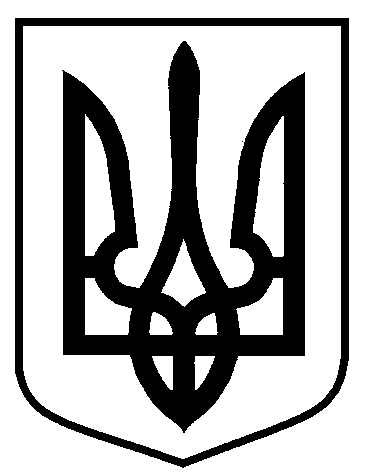 Проєктоприлюднено«___»____________2023 р.Про хід виконання Програми економічного і соціального розвитку Сумської міської   територіальної громади на 2023 рік (зі змінами), затвердженої  рішенням Сумської міської ради від             14 грудня 2022 року №  3310 - МР,  за підсумками І півріччя 2023 року1. Інформацію директора Департаменту фінансів, економіки та інвестицій Сумської міської ради (Світлана ЛИПОВА) про хід виконання Програми економічного і соціального розвитку Сумської міської   територіальної громади на 2023 рік (зі змінами), затвердженої  рішенням Сумської міської ради від 14 грудня 2022 року №  3310 - МР,  за підсумками 1 півріччя 2023 року взяти до відома (додається).Сумський міський голова					    Олександр ЛИСЕНКО